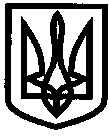 УКРАЇНАУПРАВЛІННЯ ОСВІТИІЗЮМСЬКОЇ МІСЬКОЇ РАДИХАРКІВСЬКОЇ ОБЛАСТІНАКАЗ11.09.2019										№ 330На виконання наказу Міністерства освіти і науки України від 27 серпня 2018 року № 937, зареєстрованого в Міністерстві юстиції України             від 03 вересня 2018 року за № 997/32449, з метою своєчасного і якісного виконання державного статистичного спостереження за формою № 83-РВКНАКАЗУЮ:1. Керівникам закладів освіти підготувати та особисто подати згідно з графіком (додаток 1):1.1 Статистичний звіт за формою № 83-РВК з затвердженими додатками.1.2. Подати списки педагогічних працівників закладу в паперовому            (2 прим.: 1 прим. – за навчальними предметами в алфавітному порядку;      1 – прим. в алфавітному порядку) та в електронному варіантах (форми WORD).1.3. Систематизовані матеріали статистичної звітності за папками (кожна з титульним аркушем) та додатками (з нумерацією в верхньому правому кутку аркуша).2. Керівникам закладів загальної середньої освіти:2.1. Керуватись інструкцією при складанні статистичного звіту форми       № 83-РВК (додаток 2).2.2. Подати додатки до статистичного звіту форми № 83-РВК за затвердженими формами в порядку додатка № 3: - папка 1: п. 1;- папка 2: п. 1; п. 9 – 13;- папка 3: п. 5 – 7; п. 11 – 19.3. Керівникам закладів дошкільної освіти подати за затвердженими формами в порядку додатка № 3:3.1. Додатки до статистичного звіту форми № 83-РВК: - папка 1: п. 2;- папка 2: п. 9 – 13;- папка 3: п. 2 – 4; п. 16; п. 17, п. 18 – 19.4. Керівникам закладів позашкільної освіти подати за затвердженими формами в порядку додатка № 3 : 4.1. Додатки до статистичного звіту форми № 83-РВК:- папка 1: п. 3;- папка 2: п. 9 – 13;- папка 3: п. 8 – 10; п. 16; п. 18 – 19.5. Начальнику відділу науково-методичного та інформаційного забезпечення Золотарьовій Н.М.5.1. Підготувати та надати інформацію про стан роботи з кадрами в місті на початок 2019/2020 навчального року.До 01.10.20196. Головному спеціалісту відділу кадрового та правового забезпечення        Терновській Н.С.:6.1. Узагальнити додатки статистичної звітності закладів загальної середньої освіти.До 06.10.20196.2. Узагальнені матеріали подати до Департаменту науки і освіти Харківської обласної державної адміністрації.Згідно з графіком ДНО ХОДА6.3. Звернутися до  голови Ізюмської міської організації профспілки працівників освіти і науки України Савченко Т.В. щодо надання інформації з питань соціального захисту педагогічних працівників закладів освіти міста у 2019 році.До 26.09.20197. Контроль за виконанням даного наказу покласти на заступника начальника управління освіти Мартинова В.О.Начальник управління освіти				О.В. БезкоровайнийЛесик О.П.Терновська Н.С.Додаток № 1 до наказу управління освітиІзюмської міської ради Харківської областівід 11.09.2019 року № 330Графік подачі статистичної звітності форми № 83-РВКДодаток № 2до наказу управління освітиІзюмської міської ради Харківської областівід 11.09.2019 року № 330ЗАТВЕРДЖЕНОнаказ Міністерства освіти і науки України27 серпня 2018 року № 937 Зареєстрованов Міністерстві юстиції України«03» вересня 2018 рокуза № 997/32449ІНСТРУКЦІЯщодо заповнення форми звітності № 83-РВК«Звіт про чисельність та склад педагогічних працівників закладів загальної середньої освіти»І. Загальні положення1. Форма звітності № 83-РВК «Звіт про чисельність та склад педагогічних працівників закладів загальної середньої освіти» (далі – звіт) поширюється на всі заклади загальної середньої освіти (далі – заклад) незалежно від форм власності та підпорядкування, відділи (управління) освіти райдержадміністрацій, виконавчих комітетів міських рад, об’єднаних територіальних громад, Міністерство освіти і науки Автономної Республіки Крим, департаменти (управління) освіти і науки обласних, Київської і Севастопольської міських державних адміністрацій.2. Текстова частина звіту заповнюється українською мовою. Звіт підписує керівник або його заступник. 3. Якщо після відправлення звіту до нього вносилися зміни та доповнення, необхідно в одноденний термін повідомити про це адресатів. ІІ. Порядок та термін подання звіту1. Звіт щороку складається закладами загальної середньої освіти станом на 05 вересня та подається не пізніше 10 жовтня місцевому органу управління освітою.2. Відділи (управління) освіти районних державних адміністрацій, виконавчих комітетів міських рад, об’єднаних територіальних громад  подають зведений звіт по району (місту), у тому числі дані про міжшкільні навчально-виробничі комбінати, Міністерству освіти і науки Автономної Республіки Крим, департаментам (управлінням) освіти і науки обласних, Київської і Севастопольської міських держадміністрацій не пізніше 22 жовтня.3. Міністерство освіти і науки Автономної Республіки Крим, департаменти (управління) освіти і науки обласних, Київської і Севастопольської міських державних адміністрацій зведений звіт по регіону подають до відділення інформаційних систем  управління  науково-освітньою галуззю Інституту освітньої аналітики Міністерства освіти і науки України не пізніше 12 листопада.ІІІ. Порядок складання звіту1. В адресній частині звіту зазначається тип закладу. 2. Зведений звіт відділи (управління) освіти районних державних адміністрацій, виконавчих комітетів міських рад та об’єднаних територіальних громад складають на основі первинних звітів закладів загальної середньої освіти.3. Зведений звіт за регіонами складають Міністерство освіти і науки Автономної Республіки Крим, департаменти (управління) освіти і науки обласних, Київської і Севастопольської міських держадміністрацій на основі зведених звітів по району (місту, об’єднаній територіальній громаді).IV. Заповнення розділу I «Склад педагогічних працівників»1. До рядків 01–17 розділу І вносяться дані про всіх учителів, вихователів, педагогів-організаторів та інших педагогічних працівників, які мають основну роботу в закладах. 2. Спеціальні школи (школи-інтернати), навчально-реабілітаційні центри заповнюють лише рядки 14, 15 розділу I.3. Дані про педагогічних працівників, які перебувають у декретній відпустці та відпустці по догляду за дитиною до досягнення нею встановленого чинним законодавством  віку, до звіту не вносяться. 4. У рядку 01 зазначаються дані про учителів 1–4-х класів. Якщо учителі викладають музику, образотворче мистецтво, фізичну культуру, трудове навчання лише в 1–4-х класах, до рядка 01 дані про них не вносяться, а наводяться за рядком 03 розділу I.5. У рядку 02 наводяться дані про вчителів, які викладають українську мову в закладах (класах) з мовою навчання, крім української,  та мову (крім української) в закладах (класах) з українською мовою навчання, а також іноземну мову лише у 1–4-х класах.6. Сума даних рядків 02, 03 граф 3, 8, 9, 11 має бути меншою за дані, наведені у графі 1 розділу II за відповідними рядками (за рахунок директорів, які викладають предмети).7. До рядка 04 вносяться дані про директорів загальноосвітніх навчальних закладів I ступеня з кількістю 50 і більше учнів, а також директорів шкіл-садків.8. Дані про вчителів закладів загальної середньої освіти I ступеня, які отримують доплату за керівництво закладом з кількістю до 50 учнів, наводять лише за рядком 01.9. Дані про заступників директорів, які отримують 0,5 ставки заступника директора і повну ставку вчителя, наводять за рядками 01–03.       10. Дані про всіх вихователів, які викладають предмети в закладі (незалежно від кількості годин викладацької роботи), зараховуються до кількості вчителів за відповідними рядками. 11. До рядка 13 вносяться дані лише про штатних вихователів, які не викладають предмети в закладі. 12. До рядка 14 вносяться дані про педагогів-організаторів, у тому числі й тих, які викладають предмети і вже враховані в кількості вчителів за відповідними рядками. 13. До рядка 15 вноситься інформація про педагогічних працівників у спеціальних школах (школах-інтернатах), спеціальних та інклюзивних класах, організованих у денних закладах загальної середньої освіти для дітей з особливими освітніми потребами, та навчально-реабілітаційних центрах, до рядка 16 – тих з них, хто має спеціальну дефектологічну освіту (повну вищу або базову вищу).14. За рядками 18, 19 наводяться дані щодо зовнішніх сумісників.15. За графами 3–11 кількість педагогічних працівників розподіляється за освітою.16. У графі 12 наводяться дані про кількість всіх пенсіонерів незалежно від виду пенсій, які вони отримують.17. У графах 1–16 дані щодо осіб наводяться цілими числами.18. У графах 17, 18 дані щодо ставок наводяться з одним десятковим знаком.V. Заповнення розділу II«Розподіл учителів, які викладають окремі предмети (у тому числі директорів закладів та їх заступників)»1. Спеціальні школи (школи-інтернати) і навчально-реабілітаційні центри розділ ІІ не заповнюють.2. Дані цього розділу наводяться цілими числами, за винятком рядка 10 щодо ставок, які наводяться з одним десятковим знаком. 3. До цього розділу вносяться дані про вчителів, які викладають окремі предмети, а також директорів (заступників директорів), які ведуть викладання окремих предметів, з їх одночасним розподілом за освітньо-кваліфікаційним рівнем.4. Дані про вчителів, які викладають два і більше предметів, необхідно навести з того предмета, де вони мають більшу кількість годин, а якщо навантаження однакове, – з того предмета, з якого одержано спеціальну освіту.5. За рядком 11 наводяться дані щодо зовнішніх сумісників.6. При заповненні графи 22 щодо трудового навчання слід мати на увазі, що до цієї графи вносяться дані про вчителів трудового навчання, а також керівників навчально-виробничих комбінатів та інший педагогічний персонал навчально-виробничих комбінатів.7. До рядка 21 вносяться дані про штатних бібліотечних працівників (у тому числі завідуючих бібліотеками) незалежно від того, на повній чи неповній ставці вони працюють в закладі (у тому числі бібліотекарів, які викладають предмети у закладі). До цього рядка не вносяться дані про вчителів, які одержують доплату за зберігання та видачу книг.В.о. директора департаменту економіки та  фінансування						О. Л. Ткаченко Додаток № 3до наказу управління освітиІзюмської міської ради Харківської областівід 11.09.2019 року № 330Звітність кадрового забезпечення навчальних закладів містаДодаток № 4до наказу управління освітиІзюмської міської ради Харківської областівід 11.09.2019 року № 330ДОДАТОК ЗК № 1Список педагогічних працівників закладів загальної середньої освіти(повна назва закладу)станом на 05.09.20___ р.Директор															_______________ ПІБМ.П.ДОДАТОК ЗК № 2Список педагогічних працівників закладів дошкільної освіти_______________________________(повна назва закладу)станом на 05.09.20___ р.Завідувач 															_______________ ПІБМ.П.ДОДАТОК ЗК № 3Список педагогічних працівників закладів позашкільної освіти_______________________________(повна назва закладу)станом на 05.09.20___ р.Директор  															_______________ ПІБМ.П.ДОДАТОК ЗК № 4Довідка - об’єктивкана начальника управління освіти Ізюмської міської ради Харківської області:Відомості про трудову діяльність:ДОДАТОК ЗК № 4Довідка - об’єктивкана спеціаліста щодо роботи з кадрами управління освіти ____________:Відомості про трудову діяльність:ДОДАТОК ЗК № 6Список працівників апарату управління освіти_____________________ міськвиконкомуСтаном на 05.09.20___ р.Начальник управління освіти 										______________ДОДАТОК ЗК № 8Інформація про забезпечення житлом педагогічних працівників закладів освіти _________________________ м. Ізюм навчального закладу у 201__ роціСтаном на 05.09.20___ р.Начальник управління освіти(директор навчального закладу)												________________ДОДАТОК ЗК № 9Заявка на додаткову потребу в педагогічних кадрах у 20__-20__ навчальному році для закладів освіти__________________ м. ІзюмСтаном на 05.09.20___ р.Начальник управління освіти (директор навчального закладу)				________________ДОДАТОК ЗК № 12Відомості про педагогічних працівників, які нагороджені державними нагородамиСтаном на 05.09.20___ р.Начальник управління освіти (керівник навчального закладу)				__________________ДОДАТОК ЗК № 13Відомості про кількість педагогічних працівників ___________________ м. Ізюм (навчального закладу), які нагороджені відомчими заохочувальними відзнаками Міністерства освіти і науки УкраїниСтаном на 05.09.20___ р.Начальник управління освіти (керівник навчального закладу)				_________________ДОДАТОК ЗК № 14Список педагогічних працівників ___________________ м. Ізюм (закладу освіти), які мають почесні звання «Заслужений вчитель України», «Заслужений працівник освіти України» тощоСтаном на 05.09.20___ р.Начальник управління освіти(керівник навчального закладу)												_________________ДОДАТОК ЗК № 15Список учасників бойових дій, які працюють в закладах освіти ___________________ м. Ізюм Станом на 05.09.20___ р.Начальник управління освіти 										_________________ДОДАТОК ЗК № 16Плинність педагогічних працівників в закладах освіти _______________________ м. ІзюмСтаном на 05.09.20___ р.Начальник управління освіти 										_______________ДОДАТОК ЗК № 21Відомості про вчителів закладів загальної середньої освіти _______ м. Ізюм, які працюють не за фахом (мають загальну середню освіту)Начальник управління освіти							________________ДОДАТОК ЗК № 22Відомості про вчителів загальної середньої освіти _______ м. Ізюм, які працюють не за фахом (мають базову вищу освіту (старий термін середня спеціальна) педагогічну освіту)Начальник управління освіти							________________ДОДАТОК ЗК № 23Відомості про вчителів загальної середньої освіти _______ м. Ізюм, які працюють не за фахом (мають базову вищу освіту (старий термін середня спеціальна) непедагогічну освіту)Начальник управління освіти							________________ДОДАТОК ЗК № 24Відомості про вчителів загальної середньої освіти _______ м. Ізюм, які працюють не за фахом (мають вищу педагогічну освіту)Начальник управління освіти							________________ДОДАТОК ЗК № 25Відомості про вчителів загальної середньої освіти _______ м. Ізюм, які працюють не за фахом (мають вищу непедагогічну освіту)Начальник управління освіти							________________ДОДАТОК ЗК № 26Список керівників закладів позашкільної освіти _______________ м. ІзюмСтаном на 05.09.20___ р.ДОДАТОК ЗК № 27Список керівників закладів загальної середньої освіти ________________ м. ІзюмСтаном на 05.09.20___ р.Начальник управління освіти									______________________ДОДАТОК ЗК № 28Список керівників закладів дошкільної освіти ________________ м. ІзюмСтаном на 05.09.20___ р.Начальник управління освіти									______________________ДОДАТОК ЗК № 29Відомості про керівників закладів дошкільної освіти _________________ м. ІзюмСтаном на 05.09.20___ р.Начальник управління освіти 								_________________________ДОДАТОК ЗК № 30Відомості про керівників закладів загальної середньої освіти _________________ м. ІзюмСтаном на 05.09.20___ р.Начальник управління освіти 								_________________________ДОДАТОК ЗК № 31Відомості про керівників закладів позашкільної освіти _________________ м. ІзюмСтаном на 05.09.20___ р.Начальник управління освіти 								_________________________ДОДАТОК ЗК № 32Якісний склад педагогічних працівників закладів дошкільної освіти ______________ м. ІзюмСтаном на 05.09.20___ р.Начальник управління освіти(директор навчального закладу)											___________________ДОДАТОК ЗК № 33Якісний склад педагогічних працівників закладів загальної середньої освіти ______________ м. ІзюмСтаном на 05.09.20___ р.Начальник управління освіти(директор навчального закладу)											___________________ДОДАТОК ЗК № 32Якісний склад педагогічних працівників закладів позашкільної освіти ______________ м. ІзюмСтаном на 05.09.20___ р.Начальник управління освіти(директор навчального закладу)											___________________ДОДАТОК ЗК № 34Ювілейні дати закладів освіти __________________ м. ІзюмСтаном на 05.09.20___ р.Начальник управління освіти(директор навчального закладу)												________________ДОДАТОК ЗК № 35Ювілейні дати керівників закладів освіти __________________ м. ІзюмСтаном на 05.09.20___ р.Начальник управління освіти(директор навчального закладу)												________________ДОДАТОК ЗК № 36Відомості про педагогічних працівників закладів освіти __________________ м. Ізюм, навчального закладу, які є кандидатами (докторами) наукСтаном на 05.09.20___ р.Начальник управління освіти (директор навчального закладу)					________________ДОДАТОК ЗК № 37Список випускників закладів вищої освіти, які у 20____ році прибули до закладів освіти _________________ м. ІзюмСтаном на 05.09.20___ р.Всього: 	Харківський державний педагогічний університет ім. Г.С. Сковороди - _________ осіб;			Харківський державний університет ім. В.Н. Каразіна - ____________ осіб;			Балаклійський коледж ХДПУ ім. Г.С. Сковороди - _________ осіб;			Красноградський коледж ім. Г.С. Сковороди - _________ осіб;			Харківський педагогічний коледж - ___________ осіб;			інші вищі навчальні заклади - ____________ осіб.Начальник управління освіти (директор навчального закладу)				____________________________ДОДАТОК ЗК № 39Начальник управління освіти 								_______________________Про організацію роботи з кадрової звітності№ з/пЗаклад Дата Час Звіт подати спеціалісту: 1Гімназія № 126.09.20199.00-10.00Лесик О.П.Терновська Н.С.2ІЗОШ № 226.09.201910.00-11.00Лесик О.П.Терновська Н.С.3Гімназія № 326.09.201911.00-12.00Лесик О.П.Терновська Н.С.4ІЗОШ № 426.09.201913.00-14.00Лесик О.П.Терновська Н.С.5ІЗОШ № 526.09.201914.00-15.00Лесик О.П.Терновська Н.С.6ІЗОШ № 624.09.20199.00-10.00Лесик О.П.Терновська Н.С.7ІЗОШ № 1024.09.201910.00-11.00Лесик О.П.Терновська Н.С.8ІЗОШ № 1124.09.201911.00-12.00Лесик О.П.Терновська Н.С.9ІЗОШ № 1224.09.201913.00-14.00Лесик О.П.Терновська Н.С.10КЗ «Кам’янський ліцей»24.09.201914.00-15.00Лесик О.П.Терновська Н.С.11ІДНЗ № 201.10.201909.00-09.30Терновська Н.С.12ІДНЗ № 401.10.201909.30-10.00Терновська Н.С.13ІДНЗ № 601.10.201910.00-10.30Терновська Н.С. 14ІДНЗ № 901.10.201910.30-11.00Терновська Н.С.15ІДНЗ № 1001.10.201911.00-11.30Терновська Н.С.16ІДНЗ № 1201.10.201913.00-13.30Терновська Н.С. 17ІДНЗ № 1301.10.201913.30-14.00Терновська Н.С.18ІДНЗ № 1401.10.201914.00-14.30Терновська Н.С.19ІДНЗ № 1601.10.201914.30-15.00Терновська Н.С. 20ІДНЗ № 1701.10.201915.00-15.30Терновська Н.С.21ЦДЮТ25.09.201915.00-15.30Терновська Н.С.22КО «ІІРЦ»25.09.201915.30-16.00Терновська Н.С.№ з/пЗміст№ додатку за затвердженими формамиВиконавціПапка 1Папка 1Папка 1Папка 11.Списки педагогічних працівників закладів загальної середньої освіти м. ІзюмДОДАТОК ЗК № 1Електронний та друкований вид (2 прим.)Керівникизакладів загальної середньої освіти2.Списки педагогічних працівників закладів дошкільної освіти м. ІзюмДОДАТОК ЗК № 2Електронний та друкований вид(2 прим.)Керівникизакладів дошкільної освіти3.Списки педагогічних працівників закладів позашкільної освіти м. ІзюмДОДАТОК ЗК № 3Електронний та друкований вид(2 прим.)Керівникизакладів позашкільної освітиПапка 2Папка 2Папка 2Папка 21.Статистичний звіт (Форма РВК-83) Електронний та друкований вид(1 прим.)Керівники закладів загальної середньої освіти2.Довідка-об’єктивка на начальника управління освітиДрукований видЛесик О.П.Терновська Н.С.3.Довідка-об’єктивка на спеціаліста по роботі з кадрамиДОДАТОК ЗК № 4Лесик О.П.Терновська Н.С.4.Список працівників апарату управління освітиДОДАТОК ЗК № 5Лесик О.П.Терновська Н.С.5.Відомості про кількісний склад управління освітоюДОДАТОК ЗК № 39Лесик О.П.Терновська Н.С.6.Список посадових осіб місцевого самоврядування управління освітиВиключно електронний видЛесик О.П.Терновська Н.С.7.Список працівників методичного кабінету управління освітиВиключно електронний видЛесик О.П.Терновська Н.С.8.Список централізованої бухгалтерії управління освітиВиключно електронний видЛесик О.П.Терновська Н.С.9.Список випускників вищих навчальних закладів, які у 2019 році прибули за призначенням до закладів освіти м. ІзюмДОДАТОК ЗК № 37Керівники закладів освіти10.Заявка на додаткову потребу в педагогічних кадрах у 2019/2020 навчальному році для закладів освіти м. ІзюмДОДАТОК ЗК № 9Керівники закладів освіти11.Відомості про педагогічних працівників закладів освіти м. Ізюм, які є кандидатами (докторами) наукДОДАТОК ЗК № 36Форма xlsКерівники закладів освіти12.Ювілейні дати керівників закладів освіти    м. ІзюмДОДАТОК ЗК № 35Форма xlsКерівники закладів освіти13.Ювілейні дати закладів освіти м. ІзюмДОДАТОК ЗК № 34Форма xlsКерівники закладів освітиПапка 3Папка 3Папка 3Папка 3Мережа закладів освіти м. ІзюмДрукований видЛесик О.П.Терновська Н.С.Якісний склад педагогічних працівників закладів дошкільної освіти м. ІзюмДОДАТОК ЗК
№ 32Форма xlsКерівникизакладів дошкільної освітиВідомості про керівників закладів дошкільної освіти м. ІзюмДОДАТОК ЗК
№ 29Форма xlsКерівникизакладів дошкільної освітиСписок керівників закладів дошкільної освіти м. ІзюмДОДАТОК ЗК
№ 28Керівникизакладів дошкільної освітиЯкісний склад педагогічних працівників закладів загальної середньої освіти м. ІзюмДОДАТОК ЗК
№ 33. Форма xlsКерівникизакладів загальної середньої освітиВідомості про керівників закладів загальної середньої освіти м. ІзюмДОДАТОК ЗК
№ 30Форма xlsКерівникизакладів загальної середньої освітиСписок керівників закладів загальної середньої освіти м. ІзюмДОДАТОК ЗК
№ 27Керівникизакладів загальної середньої освітиЯкісний склад педагогічних працівників закладів позашкільної освіти м. ІзюмДОДАТОК ЗК
№ 32Форма xlsКерівники закладів позашкільної освітиВідомості про керівників закладів позашкільної освіти м. ІзюмДОДАТОК ЗК
№ 31Форма xlsКерівники закладів позашкільної освітиСписок керівників закладів позашкільної освіти м. ІзюмДОДАТОК ЗК
№ 26Керівники закладів позашкільної освітиВідомості про вчителів закладів загальної середньої освіти, які мають загальну середню освітуДОДАТОК ЗК
№ 21Форма xlsКерівникизакладів загальної середньої освітиВідомості про вчителів закладів загальної середньої освіти, які працюють не за фахом (мають середню спеціальну педагогічну освіту)ДОДАТОК ЗК
№ 22Керівникизакладів загальної середньої освітиВідомості про вчителів закладів загальної середньої освіти, які працюють не за фахом (мають середню спеціальну непедагогічну освіту)ДОДАТОК ЗК
№ 23Керівникизакладів загальної середньої освітиВідомості про вчителів закладів загальної середньої освіти, які працюють не за фахом (мають вищу педагогічну освіту)ДОДАТОК ЗК
№ 24Керівникизакладів загальної середньої освітиВідомості про вчителів закладів загальної середньої освіти, які працюють не за фахом (мають вищу непедагогічну освіту)ДОДАТОК ЗК
№ 25Керівникизакладів загальної середньої освітиПлинність педагогічних працівників в закладах освіти м. ІзюмДОДАТОК ЗК
№ 16Керівники закладів освітиСписок учасників бойових дій, які працюють в закладів загальної середньої освіти м. ІзюмДОДАТОК ЗК
№ 15Форма xlsКерівники закладів загальної середньої освітиВідомості про кількість педагогічних працівників м. Ізюм, які нагороджені «Почесною грамотою Міністерства освіти і науки України», знаком «Відмінник освіти України» іншими нагрудними знаками ДОДАТОК ЗК
№ 13Форма xlsКерівники закладів освітиСписок педагогічних працівників м. Ізюм, які мають почесні звання «Заслужений вчитель України», «Заслужений працівник освіти України»ДОДАТОК ЗК
№ 14ДОДАТОК ЗК
№ 12Форма xlsКерівники закладів освітиІнформація про стан роботи з кадрами в     м. Ізюм на початок 2019/2020 навчального рокуДрукований видЗолотарьова Н.М.Інформація про забезпечення житлом педагогічних працівників закладів освіти   м. Ізюм у 2019 роціДОДАТОК ЗК
№ 8Форма xlsТерновська Н.С.Інформація з питань соціального захисту педагогічних працівників закладів освіти   м. Ізюм у 2019 роціДрукований видСавченко Т.В.№ п/пПрізвище, м.’я, по батьковіДата народженняСтатьПосадаКвалі-фікаційна кате-горія званняОсвіта, заклад освіти, спеціальність за дипломом Основний робітник чи сумісник Загальний стаж педагогічної роботиЗ якого часу працює у закладіЯкий предмет викладає Тижневе наванта-женняТижневе наванта-женняТижневе наванта-женняКоли і де проходив останні курси підвищення кваліфікації, за яким напрямком, рік останньої атестаціїДомашня адреса, телефон № п/пПрізвище, м.’я, по батьковіДата народженняСтатьПосадаКвалі-фікаційна кате-горія званняОсвіта, заклад освіти, спеціальність за дипломом Основний робітник чи сумісник Загальний стаж педагогічної роботиЗ якого часу працює у закладіЯкий предмет викладає 1-35-910-11Коли і де проходив останні курси підвищення кваліфікації, за яким напрямком, рік останньої атестаціїДомашня адреса, телефон № п/пПрізвище, ім’я, по батьковіДата народженняСтатьПосадаКаліфі-каційна категорія, званняОсвіта, заклад освіти, спеціальність за дипломом Основний робітник чи сумісник Загальний стаж педагогічної роботиЗ якого терміну працює в закладіТижневе наванта-женняКоли і де проходив останні курси підвищення кваліфікації, за яким напрямком, рік останньої атестаціїДомашня адреса, телефон 1.№ п/пПрізвище, ім’я, по батьковіДата народженняСтатьПосадаКаліфі-каційна кате-горія, званняОсвіта, заклад освіти, спеціальність за дипломом Основний робітник чи сумісник Загальний стаж педагогічної роботиЗ якого терміну працює в закладіТижневе наванта-женняКоли і де проходив останні курси підвищення кваліфікації, за яким напрямком, рік останньої атестаціїДомашня адреса, телефон 1.1.Прізвище, ім’я, по батькові2.Дата народження3.Освіта (назва вузу, рік закінчення)4.Спеціальність за освітою, кваліфікація5.Науковий ступінь, вчене звання6.Нагороди, почесні званняМісяць, рікМісяць, рікПосада із зазначенням підприємства, установи, організації, а також центрального чи місцевого органу виконавчої влади Місце знаходження закладу, установиприйняттязвільненняПосада із зазначенням підприємства, установи, організації, а також центрального чи місцевого органу виконавчої влади Місце знаходження закладу, установи8.Повна назва підприємства, організації, установи, їх відомче підпорядкування9.Юридична адреса підприємства, 10.Робочий телефон, факс11.Номер телефону мобільного зв’язку 12.Домашня адреса, телефонПрізвище, ім’я, по батьковіДата народженняОсвіта (назва вузу, рік закінчення)Спеціальність за освітою, кваліфікаціяНауковий ступінь, вчене званняНагороди, почесні званняМісяць, рікМісяць, рікПосада із зазначенням підприємства, установи, організації, а також центрального чи місцевого органу виконавчої влади Місце знаходження закладу, установиприйняттязвільненняПосада із зазначенням підприємства, установи, організації, а також центрального чи місцевого органу виконавчої влади Місце знаходження закладу, установиПовна назва підприємства, організації, установи, їх відомче підпорядкуванняЮридична адреса підприємства, Робочій телефон, факсНомер телефону мобільного зв’язку Домашня адреса, телефон№ п/пПрізвище, ім’я, по батьковіПосадаДата народ-женняОсвіта, який заклад освіти закінчив і колиСпеціальність за дипломом, кваліфікаціяПедаго-гічний стаж роботиЗ якого часу працює  на даній посадіДе і коли проходив останні курси підвищення кваліфікації1.Заклади освітиПеребуває на квартирному обліку Перебуває на квартирному обліку В тому числі проживає в орендованих квартирах В тому числі проживає в орендованих квартирах Було надано квартир у попередньому році Було надано квартир у попередньому році Було надано квартир у попередньому році Було надано квартир у попередньому році Було надано квартир у попередньому році Заклади освітивсьогов тому числі у сільській місцевостівсьогов тому числі у сільській місцевостіза державні капітало-вкладенняза кошти місцевих радза рахунок індивідуального будівництва за рахунок інших джерел фінансуваннявсьогоЗаклади загальної середньої освітиЗаклади позашкільної освітиЗаклади Дошкільної освіти№ п/пЗаклад освітиМова викладанняПредметТижневе навантаженняПричина виникнення вакансіїНадання житла (квартира, кімната, гуртожиток)Чи буде запрошено молодого спеціаліста1.Назва міста(навчального закладу)Звання «Заслужений вчитель України»Звання «Заслужений працівник освіти України»Звання «Народний вчитель України»Звання«Герой України»Звання «Заслужений діяч мистецтв України», «Народний артист України»Майстри спортуЗвання «Заслужений майстер спорту України»Звання «Заслужений тренер України»Вид нагородиВсього в тому числі у 2018 роціІ ступінь:Почесна грамота Міністерства освіти і науки УкраїниІІ ступінь:нагрудний знак «Відмінник освіти України»ІІІ ступінь:нагрудний знак «Василь Сухомлинський»нагрудний знак «Софія Русова»нагрудний знак «О.А. Захаренко»нагрудний знак «І.Г. Ткаченко»нагрудний знак «А.С. Макаренко»нагрудний знак «Петро Могила»нагрудний знак «За наукові досягнення»РАЗОМ№ п/пПрізвище, ім’я, по батьковіМісце роботи, посадаПочесне званняРік присвоєння1.№ п/пПрізвище, ім’я, по батьковіДата народженняМісце роботи, посада Домашня адреса, телефон В яких бойових діях брав участь (ВВВ, Афганістан, інше)Державні нагороди 1.№ п/пКатегорія працівниківВсього педагогічних працівниківВсього вибуло у ____р.В тому числіВ тому числіВ тому числіВ тому числіВ тому числіВ тому числіВ тому числіВ тому числіВ тому числіВ тому числіВ тому числіВ тому числіВ тому числіВ тому числіВ тому числіВ тому числіВ тому числіВ тому числіВ тому числі№ п/пКатегорія працівниківВсього педагогічних працівниківВсього вибуло у ____р.ПенсіяПенсіяПенсіяЗа власним бажаннямЗа угодою сторінСкорочення штатівЗакінчення терміну трудового договоруВступ до ВНЗНа військову службуНа державну службуНа державну службуПеревід на іншу роботуПеревід на іншу роботуПеревід на іншу роботуСмертьСмертьІнші причиниІнші причиниІнші причини№ п/пКатегорія працівниківВсього педагогічних працівниківВсього вибуло у ____р.За вікомЗа вислугою роківЗа станом здоров’яЗа власним бажаннямЗа угодою сторінСкорочення штатівЗакінчення терміну трудового договоруВступ до ВНЗНа військову службуНа державну службуНа державну службуПеревід на іншу роботуПеревід на іншу роботуПеревід на іншу роботуСмертьСмертьІнші причиниІнші причиниІнші причиниІ .Заклади дошкільної освітиІ .Заклади дошкільної освітиІ .Заклади дошкільної освітиІ .Заклади дошкільної освітиІ .Заклади дошкільної освітиІ .Заклади дошкільної освітиІ .Заклади дошкільної освітиІ .Заклади дошкільної освітиІ .Заклади дошкільної освітиІ .Заклади дошкільної освітиІ .Заклади дошкільної освітиІ .Заклади дошкільної освітиІ .Заклади дошкільної освітиІ .Заклади дошкільної освітиІ .Заклади дошкільної освітиІ .Заклади дошкільної освітиІ .Заклади дошкільної освітиІ .Заклади дошкільної освітиІ .Заклади дошкільної освітиІ .Заклади дошкільної освітиІ .Заклади дошкільної освітиІ .Заклади дошкільної освітиІ .Заклади дошкільної освітиЗавідуючіПедагогічні працівникиРазом:Разом:ІІ. Заклади загальної середньої освітиІІ. Заклади загальної середньої освітиІІ. Заклади загальної середньої освітиІІ. Заклади загальної середньої освітиІІ. Заклади загальної середньої освітиІІ. Заклади загальної середньої освітиІІ. Заклади загальної середньої освітиІІ. Заклади загальної середньої освітиІІ. Заклади загальної середньої освітиІІ. Заклади загальної середньої освітиІІ. Заклади загальної середньої освітиІІ. Заклади загальної середньої освітиІІ. Заклади загальної середньої освітиІІ. Заклади загальної середньої освітиІІ. Заклади загальної середньої освітиІІ. Заклади загальної середньої освітиІІ. Заклади загальної середньої освітиІІ. Заклади загальної середньої освітиІІ. Заклади загальної середньої освітиІІ. Заклади загальної середньої освітиІІ. Заклади загальної середньої освітиІІ. Заклади загальної середньої освітиІІ. Заклади загальної середньої освітиДиректориЗаступники директорівВчителі:Початкові класиУкраїнська мова та літератураРосійська (зарубіжна)мова та літератураІнша неукраїнська рідна мова та літератураІсторіяФізикаМатематикаОснови інформатикиХіміяГеографіяБіологія Англійська моваНімецька моваФранцузька моваІнша іноземна моваМузикаОбразотворче мистецтвоФізична культураЗахист ВітчизниТрудове навчанняІнші предметиВихователі ГПДПрактичні психологиВчителі-логопедиПедагоги-організаториРазом:Разом:ІІІ. Заклади позашкільної  освітиІІІ. Заклади позашкільної  освітиІІІ. Заклади позашкільної  освітиІІІ. Заклади позашкільної  освітиІІІ. Заклади позашкільної  освітиІІІ. Заклади позашкільної  освітиІІІ. Заклади позашкільної  освітиІІІ. Заклади позашкільної  освітиІІІ. Заклади позашкільної  освітиІІІ. Заклади позашкільної  освітиІІІ. Заклади позашкільної  освітиІІІ. Заклади позашкільної  освітиІІІ. Заклади позашкільної  освітиІІІ. Заклади позашкільної  освітиІІІ. Заклади позашкільної  освітиІІІ. Заклади позашкільної  освітиІІІ. Заклади позашкільної  освітиІІІ. Заклади позашкільної  освітиІІІ. Заклади позашкільної  освітиІІІ. Заклади позашкільної  освітиІІІ. Заклади позашкільної  освітиІІІ. Заклади позашкільної  освітиІІІ. Заклади позашкільної  освітиКерівникиПедагогічні працівникиРазом:Разом:Разом по закладах освіти:Разом по закладах освіти:№ п/пПрізвище, ім’я, по батьковіРік народженнязаклад освіти в якому працюєПосадаПедагогічний стаж роботиЗ якого часу працює на посадіЧи навчається заочно (якщо так – в якому закладі освіти, на якому факультеті та курсі)№ п/пПрізвище, ім’я, по батьковіРік народженняЯкий заклад освіти закінчив і колиСпеціальність за дипломом, кваліфікація Педагогічний стаж роботиЗ якого часу працює на посадіЧи навчається заочно (якщо так – в якому закладі освіти, на якому факультеті та курсі)1№ п/пПрізвище, ім’я, по батьковіРік народженняЯкий заклад освіти закінчив і колиСпеціальність за дипломом, кваліфікація Педагогічний стаж роботиЗ якого часу працює на посадіЧи навчається заочно (якщо так – в якому навчальному закладі, на якому факультеті та курсі)1№ п/пПрізвище, ім’я, по батьковіРік народженняЯкий заклад освіти закінчив і колиСпеціальність за дипломом, кваліфікація Педагогічний стаж роботиЗ якого часу працює на посадіЧи навчається заочно (якщо так – в якому навчальному закладі, на якому факультеті та курсі)1№ п/пПрізвище, ім’я, по батьковіРік народженняЯкий навчальний заклад закінчив і коли Спеціальність за дипломом, кваліфікація Педагогічний стаж роботиЗ якого часу працює на посадіЧи навчається заочно (якщо так – в якому навчальному закладі, на якому факультеті та курсі)1№ п/пПрізвище, ім’я, по батьковіДата народженняПосада, закладКатегорія, званняЯкий заклад освіти закінчив, колиСпеціальність за дипломом, кваліфікаціяСтаж педагогічної роботиЗ якого часу працює на даній посадіДе і коли проходив останні курси підвищення кваліфікації1.№ п/пПрізвище, ім’я, по батьковіДата народ-женняПосада, закладКатегорія, званняЯкий навчальний заклад закінчив, колиСпеціальність за дипломом, кваліфікаціяСтаж педагогічної роботиЗ якого часу працює на даній посадіЯкий предмет викладаєТижневе навантаженняТижневе навантаженняТижневе навантаженняДе і коли проходив останні курси підвищення кваліфікації№ п/пПрізвище, ім’я, по батьковіДата народ-женняПосада, закладКатегорія, званняЯкий навчальний заклад закінчив, колиСпеціальність за дипломом, кваліфікаціяСтаж педагогічної роботиЗ якого часу працює на даній посадіЯкий предмет викладає1-35-910-12Де і коли проходив останні курси підвищення кваліфікації1.№ п/пПрізвище, ім’я, по батьковіДата народженняПосада, закладКатегорія, званняЯкий навчальний заклад закінчив, колиСпеціальність за дипломом, кваліфікаціяСтаж педагогічної роботиЗ якого часу працює на даній посадіДе і коли проходив останні курси підвищення кваліфікації1.ПосадаВсьогоЗ них жінокЗа вікомЗа вікомЗа вікомЗа вікомЗа вікомЗа вікомЗа стажем роботи на посаді За стажем роботи на посаді За стажем роботи на посаді За стажем роботи на посаді За стажем роботи на посаді За кваліфікаційними категоріямиЗа кваліфікаційними категоріямиЗа кваліфікаційними категоріямиЗа кваліфікаційними категоріямиЗа кваліфікаційними категоріямиЗа кваліфікаційними категоріямиЗа кваліфікаційними категоріямиПосадаВсьогоЗ них жінокЗа вікомЗа вікомЗа вікомЗа вікомЗа вікомЗа вікомЗа стажем роботи на посаді За стажем роботи на посаді За стажем роботи на посаді За стажем роботи на посаді За стажем роботи на посаді Спеціаліст вищої категоріїУ т.ч. мають педагогічне званняУ т.ч. мають педагогічне званняСпеціаліст І категоріїСпеціаліст 2 категоріїСпеціалістБез категоріїПосадаВсьогоЗ них жінокДо 30 31-4041-5051-5555-60Понад 60До 33-89-1314-18> 18Спеціаліст вищої категоріїСтарший виховательВихователь-методистСпеціаліст І категоріїСпеціаліст 2 категоріїСпеціалістБез категоріїЗавідуючий ПосадаВсьогоЗ них жінокЗа вікомЗа вікомЗа вікомЗа вікомЗа вікомЗа вікомЗа стажем роботи на посаді За стажем роботи на посаді За стажем роботи на посаді За стажем роботи на посаді За стажем роботи на посаді За кваліфікаційними категоріямиЗа кваліфікаційними категоріямиЗа кваліфікаційними категоріямиЗа кваліфікаційними категоріямиЗа кваліфікаційними категоріямиЗа кваліфікаційними категоріямиЗа кваліфікаційними категоріямиПосадаВсьогоЗ них жінокЗа вікомЗа вікомЗа вікомЗа вікомЗа вікомЗа вікомЗа стажем роботи на посаді За стажем роботи на посаді За стажем роботи на посаді За стажем роботи на посаді За стажем роботи на посаді Спеціаліст вищої категоріїУ т.ч. мають педагогічне званняУ т.ч. мають педагогічне званняСпеціаліст І категоріїСпеціаліст 2 категоріїСпеціалістБез категоріїПосадаВсьогоЗ них жінокДо 30 31-4041-5051-5555-60Понад 60До 33-89-1314-18> 18Спеціаліст вищої категоріїСтарший учительУчитель-методистСпеціаліст І категоріїСпеціаліст 2 категоріїСпеціалістБез категоріїДиректорЗаступник директораКерівник філіїЗаступник керівника філіїРазомПосадаВсьогоЗ них жінокЗа вікомЗа вікомЗа вікомЗа вікомЗа вікомЗа вікомЗа стажем роботи на посаді За стажем роботи на посаді За стажем роботи на посаді За стажем роботи на посаді За стажем роботи на посаді За кваліфікаційними категоріямиЗа кваліфікаційними категоріямиЗа кваліфікаційними категоріямиЗа кваліфікаційними категоріямиЗа кваліфікаційними категоріямиЗа кваліфікаційними категоріямиЗа кваліфікаційними категоріямиПосадаВсьогоЗ них жінокЗа вікомЗа вікомЗа вікомЗа вікомЗа вікомЗа вікомЗа стажем роботи на посаді За стажем роботи на посаді За стажем роботи на посаді За стажем роботи на посаді За стажем роботи на посаді Спеціаліст вищої категоріїУ т.ч. мають педагогічне званняУ т.ч. мають педагогічне званняСпеціаліст І категоріїСпеціаліст 2 категоріїСпеціалістБез категоріїПосадаВсьогоЗ них жінокДо 30 31-4041-5051-5555-60Понад 60До 33-89-1314-18> 18Спеціаліст вищої категоріїСтарший учительУчитель-методистСпеціаліст І категоріїСпеціаліст 2 категоріїСпеціалістБез категоріїДиректорЗаступник директораРазомКількість педпрацівників У т.ч.У т.ч.За віком (без сумісників)За віком (без сумісників)За віком (без сумісників)За віком (без сумісників)За віком (без сумісників)За віком (без сумісників)За освітнім рівнем (без сумісників):За освітнім рівнем (без сумісників):За освітнім рівнем (без сумісників):За освітнім рівнем (без сумісників):Кандидати наукДоктори наукКількість осіб, які навчаються заочноПідвищило кваліфікаціюКількість осіб передпенсійного віку (за 2 роки до 60)Кількість пенсіонерівЗа кваліфікаційними категоріями (без сумісників)За кваліфікаційними категоріями (без сумісників)За кваліфікаційними категоріями (без сумісників)За кваліфікаційними категоріями (без сумісників)За кваліфікаційними категоріями (без сумісників)За кваліфікаційними категоріями (без сумісників)За кваліфікаційними категоріями (без сумісників)Кількість педпрацівників ЖінокСумісниківдо 30 років31-40 років41-50 років51-55 років56-60 роківпонад 60 роківЗагальна середняВища освіта, в т.ч.Базова вища (бакалавр) (старий термін середня спеціальна)Повна вища (спеціаліст, магістр)Кандидати наукДоктори наукКількість осіб, які навчаються заочноПідвищило кваліфікаціюКількість осіб передпенсійного віку (за 2 роки до 60)Кількість пенсіонерівВищаУ т.ч. мають званняУ т.ч. мають званняІІІСпеціалістБез категоріїКількість педпрацівників ЖінокСумісниківдо 30 років31-40 років41-50 років51-55 років56-60 роківпонад 60 роківЗагальна середняВища освіта, в т.ч.Базова вища (бакалавр) (старий термін середня спеціальна)Повна вища (спеціаліст, магістр)Кандидати наукДоктори наукКількість осіб, які навчаються заочноПідвищило кваліфікаціюКількість осіб передпенсійного віку (за 2 роки до 60)Кількість пенсіонерівВищаСтарший виховательВихователь - методистІІІСпеціалістБез категоріїКількість педпра-цівників У т.ч.У т.ч.За віком (без сумісників)За віком (без сумісників)За віком (без сумісників)За віком (без сумісників)За віком (без сумісників)За віком (без сумісників)За освітнім рівнем (без сумісників):За освітнім рівнем (без сумісників):За освітнім рівнем (без сумісників):За освітнім рівнем (без сумісників):Кандидати наукДоктори наукКількість осіб, які навчаються заочноПідвищило кваліфікаціюКількість осіб передпенсіного віку (за 2 роки до 60)Кількість пенсіонерівЗа кваліфікаційними категоріями (без сумісників)За кваліфікаційними категоріями (без сумісників)За кваліфікаційними категоріями (без сумісників)За кваліфікаційними категоріями (без сумісників)За кваліфікаційними категоріями (без сумісників)За кваліфікаційними категоріями (без сумісників)За кваліфікаційними категоріями (без сумісників)Кількість педпра-цівників ЖінокСумісниківдо 30 років31-40 років41-50 років51-55 років56-60 роківпонад 60 роківЗагальна середняВища освіта, в т.ч.Базова вища (бакалавр) (старий термін середня спеціальна)Повна вища (спеціаліст, магістр)Кандидати наукДоктори наукКількість осіб, які навчаються заочноПідвищило кваліфікаціюКількість осіб передпенсіного віку (за 2 роки до 60)Кількість пенсіонерівВищаУ т.ч. мають званняУ т.ч. мають званняІІІСпеціалістБез категоріїКількість педпра-цівників ЖінокСумісниківдо 30 років31-40 років41-50 років51-55 років56-60 роківпонад 60 роківЗагальна середняВища освіта, в т.ч.Базова вища (бакалавр) (старий термін середня спеціальна)Повна вища (спеціаліст, магістр)Кандидати наукДоктори наукКількість осіб, які навчаються заочноПідвищило кваліфікаціюКількість осіб передпенсіного віку (за 2 роки до 60)Кількість пенсіонерівВищаСтарший виховательВихователь - методистІІІСпеціалістБез категоріїКількість педпрацівників У т.ч.У т.ч.За віком (без сумісників)За віком (без сумісників)За віком (без сумісників)За віком (без сумісників)За віком (без сумісників)За віком (без сумісників)За освітнім рівнем (без сумісників):За освітнім рівнем (без сумісників):За освітнім рівнем (без сумісників):За освітнім рівнем (без сумісників):Кандидати наукДоктори наукКількість осіб, які навчаються заочноПідвищило кваліфікаціюКількість осіб передпенсійного віку (за 2 роки до 60)Кількість пенсіонерівЗа кваліфікаційними категоріями (без сумісників)За кваліфікаційними категоріями (без сумісників)За кваліфікаційними категоріями (без сумісників)За кваліфікаційними категоріями (без сумісників)За кваліфікаційними категоріями (без сумісників)За кваліфікаційними категоріями (без сумісників)За кваліфікаційними категоріями (без сумісників)Кількість педпрацівників ЖінокСумісниківдо 30 років31-40 років41-50 років51-55 років56-60 роківпонад 60 роківЗагальна середняВища освіта, в т.ч.Базова вища (бакалавр) (старий термін середня спеціальна)Повна вища (спеціаліст, магістр)Кандидати наукДоктори наукКількість осіб, які навчаються заочноПідвищило кваліфікаціюКількість осіб передпенсійного віку (за 2 роки до 60)Кількість пенсіонерівВищаУ т.ч. мають званняУ т.ч. мають званняІІІСпеціалістБез категоріїКількість педпрацівників ЖінокСумісниківдо 30 років31-40 років41-50 років51-55 років56-60 роківпонад 60 роківЗагальна середняВища освіта, в т.ч.Базова вища (бакалавр) (старий термін середня спеціальна)Повна вища (спеціаліст, магістр)Кандидати наукДоктори наукКількість осіб, які навчаються заочноПідвищило кваліфікаціюКількість осіб передпенсійного віку (за 2 роки до 60)Кількість пенсіонерівВищаСтарший виховательВихователь - методистІІІСпеціалістБез категорії№ п/пНазва закладуДата відзначенняСкільки років виповнюєтьсяПрізвище, ім’я, по батькові керівника№ п/пНазва закладуДата відзначенняСкільки років виповнюєтьсяПрізвище, ім’я, по батькові керівника1.№ п/пПрізвище, ім’я, по батьковіПосадаМісце роботиДата народженняДата відзначенняСкільки років виповнюєтьсяСкільки років виповнюєтьсяСкільки років виповнюєтьсяСкільки років виповнюється№ п/пПрізвище, ім’я, по батьковіПосадаМісце роботиДата народженняДата відзначення506070Інші дати1.№ п/пПрізвище, ім’я, по батькові ПосадаЗаклад освітиОсновний робітник чи сумісник (якщо сумісник, то вказати посаду і місце основної роботи)Кандидат (доктор) яких наук 1.№ п/пПрізвище, ім’я, по батькові Назва ВНЗСпеціальність за дипломомНазва навчального закладу до якого працевлаштованийНазва посадиТижневе навантаженняЗабезпечення житлом№ та дата наказу про призначенняУкладання тристоронньої угоди (так,ні)1.Відомості про кількісний склад управління освітиВідомості про кількісний склад управління освітиВідомості про кількісний склад управління освітиВідомості про кількісний склад управління освітиВідомості про кількісний склад управління освітиВідомості про кількісний склад управління освітиВідомості про кількісний склад управління освітиВідомості про кількісний склад управління освітиСтаном на 05.09.20___ р.Станом на 05.09.20___ р.Станом на 05.09.20___ р.Станом на 05.09.20___ р.Станом на 05.09.20___ р.Станом на 05.09.20___ р.Станом на 05.09.20___ р.Станом на 05.09.20___ р.№Назва містаАпаратв тому числі ПОМСРМКЦБІнші службиВСЬОГО1